Underlay PUR 1.0 for ROCKO Flooring by Kronospan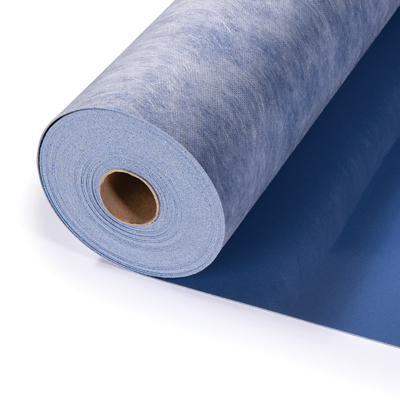 MaterialPET film + polyurethane heavy-duty layer + non-woven materialWidth1.0 mLength10 mThickness1.0 mmItem No. [Customer Code]98535 [EX PUR1.0_SPC]Thermal resistance0,007 ㎡ K/WWalking sound reduction13%Impact sound reduction11-15 dB       Durability> 1000 kPaDynamic load> 3.000.000 CyclesUnevenness smoothing0.2 mmMoisture protection-Suitable for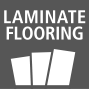 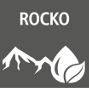 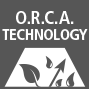 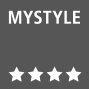 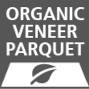 1 mm thick acoustic underlay specifically designed for floating floors, also suitable for laminate, cork and parquet flooring.